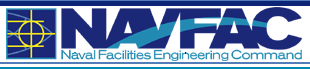 BVD ANALYSIS:  PERFORMANCE CRITERIA	22 July 2022ENCLOSURE (1)SYSTEMS FURNITUREGeneral Features:All products (panels, worksurfaces, storage, adjustable mechanism, etc.) within each workstation are to be from the same manufacturer, with the exception of the monitor arm, articulating keyboard tray, task lighting, and work tools.System manufacturer must have a coordinating freestanding desking system that integrates and blends with the systems furniture (i.e.: matching drawer pulls, finishes, edge details, etc.)Products primarily available on GSA Schedule All products must meet the Trade Agreement Act or Buy American Act as stated in the GSA schedule.Painted metal surfaces must meet all ANSI/BIFMA performance criteria for scratch resistance and finish durability.The system must be Greenguard, SCS, or MAS Green certified.  Product to be priced using:Panel Fabric: Grade A/1 Pricing LevelPaint Finish: Metallic Paint FinishLaminate Finish: Highest Grade High Pressure Laminate SYSTEMS FURNITURE TECHNICAL SPECIFICATIONSThis specification establishes the minimum requirements for the acquisition and installation of thecomplete and usable systems furniture composed of any of the following: panels, worksurfaces, storage components, electrical hardware, communication and data cable routing, special electrical features, and accessories.Workstation requirements and configurations must be in accordance with the furniture layout and typical workstation types shown in drawings and specified herein. If dimension variations are not mentioned after the called out dimension within this specification, nominal dimensions are acceptable. Vendor must submit a product solution using components and hardware provided by a single manufacturer and be standard commercial product as shown in the vendor’s current GSA pricelist. Panels1.  The panel frame must be metal made up of vertical and horizontal elements.  Each frame must have two leveling glides with 1 ½” to 3” of leveling capability. 2.  Panel thickness including the fabric outer surface must be approximately 3”-4” (+/- 1/8”).3.  Stackability: Each panel must have the ability to accept a minimum of two additional stack units, on the base load bearing unit, without replacing the base panel(s) or having to counter balance the panel(s).  Stack heights to be available in 8”h, 16”h, 24”h, and 30”h (+/-).4.  Panel heights must fall into the following height ranges: 36” to 42”, 48” to 57”, 64” to 68”, 78” to 82”H.  All panels must be available in approximate widths of 24, 30, 36, 42, 48 and 60 inch.6.  Panel system to have a sliding door unit and/or standard swing door unit as required in the typical provided.  Door units must include stabilizing hardware.  Plexiglas doors or inserts are not acceptable.7.  Base raceways must be provided with every panel. The base raceway must be 3 3/4” to 8” high.  Magnet held base covers will not be accepted. The raceway cover and top caps must be constructed of painted roll-formed metal. 8.  Top caps must be 20 to 22 gauge powder-coated roll-formed metal or extruded aluminum and be bolted to the frame or  have two spring-steel clips that snap onto the top of the frame. 9.  Cables must be accessible behind the removable pad/skin covers. The base raceway must allow lay-in cabling and as required, must include any cable managementaccessories to do so. Each stack-on panel segment must have the ability to route utilities withinthe stack unit.Panel ConnectorsPanel connectors must be constructed of steel or aluminum. They must be available in straight, two-way, three-way, four-way, end-of-run, T-mount, off modular, and wall mount conditions. Light blocks must be installed the full length of each connector. The panel connector must accept adjoining, stack-on segments, without removing the existing connector.  Connector covers must be provided at all two-way, three-way and end-of-run connections.Face Tiles1. All panels, pads and connector cover seams must be no more than ½” to ¾” thick.2. Face tile options may include acoustical fabric, tackable fabric, technology, trimmed open frame, embossed metal, glass, wood, paper management/slat wall, and marker board options. Refer to the typical provided. All pads/skins must have tile clips, metal hooks, or channels for attachment to panel. Fabric pads must be bonded to the frame with an adhesive. Paper management slat wall tiles must be constructed of extruded metal with a powder coated finish and allow the mounting of various types of paper and accessory management devices. 3. The panel fabric must be field replaceable, so that the entire panel does not have to be replaced if the fabric is damaged.4. Face tiles must be provided on both sides of all panel surfaces.5. The panel must include moveable monolithic face tiles, segmented face tiles, or a combination of both as shown on the typical provided.  All face tiles must fasten within 1” to 1 ½” increments.Electrical1.  The systems furniture must be pre-wired from the manufacturer to include:8-wire harness consisting of 4 circuit conductors, 1 oversized neutral conductor, 1 oversized ground, 1 full sized neutral conductor and 1 separate equipment grounding conductor.For specific wiring configurations, see attached typical 1.  A single circuit must not serve more than 2 workstation under any circumstance.2.  Manufacturer must provide electrical system with outlet locations as noted on the typical provided. 3.  Manufacturer must provide power in-feeds (basefeed or ceiling in-feeds) as required to support the workstations and electrical receptacle locations as specified. Field coordination of building power junction box locations and capacity is required.4. Manufacturer must provide “automatic controlled receptacles” to meet ASHRAE 90.1.  These receptacles must include the standard colored electrical icon to designate that it is an “automatic controlled receptacle.” See typical provided for locations and quantities.Voice and Data WiringThe wiring requirement(s) for this project may include multiple wiring classifications.  Specifications require the separation of each wiring category from the wall box or floor box, as well as separation within the systems furniture panels to be as noted on the typical provided.1.  All data entry is to be by wall box, floor box, power pole, or multi-user technology outlet assembly (MUTOA).  Refer to the typical provided.2.  Cables must be accessible behind the removable tile/pad/skin covers. A cable management system must be available horizontally within the panel cavity every 11”-14” inches to prevent wires/cables from hanging loose inside the panel.  System manufacturer must include all available cable management accessories.3.  Cable Management: Data must capable of being routed from one panel to another by means of either a lay-in or a fish-through installation.  The base raceway must allow lay-in cabling. Interior surfaces surrounding fish-through installation channels must be smooth to the touch to prevent cable damage.4.  Wire ways and connectors must allow for a minimum 2” bend radius.5.  Data port locations must be available as noted on the typical provided.Undersurface Storage1.  Pedestal cabinets must finished on all sides and include a finished top. 2.  Pedestal cabinets must be approximately 15” wide and be offered in two depths: approximately 23” and 29”. Pedestal depth must match the depth of the work surface within 1 1/2 inches.3.  Lateral files must be available in 30”, 36”, and 42” widths.4.  Box drawers must have a full extension with ball bearing slides to provide complete access to drawer contents.  Box drawers must be rated for a minimum of 15lbs (functional load). Loads are to be tested to BIFMA Cubic inch x 0.017 lbs.   Each box drawer must include a side-to-side divider. At least one box drawer per cabinet must have a removable accessory tray capable of holding pens, paper clips, etc.5.  File drawers must have full extension steel ball bearing glides and be rated for a minimum of 40 lbs (functional load). Loads are to be tested to BIFMA Cubic inch x 0.017 lbs.  6. All file drawers (pedestals and lateral files) must be equipped to handle both letter and legal filing.7.  Freestanding pedestals must be equipped with four leveler glides constructed of galvanized steel and allow up to 1” of height adjustment. Levelers must be accessible from inside the pedestal cabinet.  Freestanding pedestals must have the option of a seat cushion and/or casters.8.  Pedestals must be non-handed.9.  All pedestals and lateral files must be equipped with locks.10. Lateral files must include counterweights/anti-tipping devices or be secured to the worksurface.WorksurfacesWorksurfaces must be a minimum of 1 ¼” to 1 3/16” thick and made with a wood composite core.  Worksurfaces must be available with high-pressure laminate or wood veneer tops with laminate backer on the bottom (no thermofoil will be accepted). Edge bands must be impact resistant PVC edge with a minimum 3mm PVC edge band on the user side to be selected from Manufacturer’s full line. Worksurfaces must be available in 24” and 30” nominal depths. Options for straight, bullet, corners with curvilinear fronts, extended corners, p-tops, spanner half-moons, and other shapes must be available.  Worksurfaces must be able to receive leg kits and be interchangeable from panel mount to freestanding.  Leg kit conversion must be available within the standard product line.  All worksurfaces must be independently height adjustable in 1” increments with no shared cantilevers.  Grommets (or wire ways) and wire management must be provided on all worksurfaces. Sit to Stand Worksurfaces:							                      Sit to Stand worksurfaces must be a minimum of 1 ¼” or 1 3/16” thick, made with a wood composite core and available in 24” and 30” nominal depths.   They must be available with high-pressure laminate or wood veneer tops with laminate backers on the bottom (no thermofoil will be accepted).  Edge bands must be impact resistant PVC edge with a minimum 3mm PVC edge band on the user side to be selected from Manufacturer’s full line. Grommets (or wire ways) and wire management must be provided on all surfaces.  The frame/legs must be made of steel.  Sit to stand worksurfaces must be pneumatic or electric with touch pad height control and continuous height settings from 25.5” to 50.5” high.   Sit to stand worksurfaces must include a height limiter or collision warning device and a weight capacity noted on the typical provided. All sit to stand worksurfaces must include a desktop power module with a duplex receptacle and a USB port.  Refer to the typical provided.Overhead StorageOverhead storage unit options must include open shelves and closed door storage.  Shelves and tops must be constructed of steel, laminate, or wood as noted on the typical provided.  Doors must include wood, glass, laminate, or metal and be available as sliding or flipper, provided in the sizes and configuration shown on the typical provided.  Overhead storage units must accommodate task lighting and must have a minimum 13 inch depth. Standard 11.5" high binders must fit clear inside the overhead storage. All shelving must include partial-height back panels and all closed door storage must include full-height enclosed back panels.  System must accommodate panel-hung off-module overhead units, as well as have the ability to accommodate up-mounted overheads.  Closed door storage must have the ability to be either panel hung or work surface mounted.  Each shelf or closed-door storage cabinet must include (2) shelf dividers minimum. All closed-door storage must include a lock.Freestanding Wardrobe StorageWardrobe units must be available in single units as well as in a variety of heights and widths.  Units must include a shelf, a coat rod, and hook.  Wardrobes are to be constructed of all metal, all laminate, or laminate case with wood doors as noted on the typical provided. Wardrobe units must include a lock.Personal tower units must be available in single units to provide a mixture of wardrobe, drawer storage (box/box/file or file/file) and binder storage (open or closed) as noted on the typical provided.  Unit must match panel height or height of overhead storage unit.  Tower to be constructed of all metal, all laminate, or laminate case with wood doors as noted on the typical provided. Personal towers must include a lock for all closed compartments. Ergonomic Tools:  Refer to typical provided.Task LightingLED tasklights must be provided under each overhead cabinet and are to be sized so that they provide a minimum of 50 foot-candles on the worksurface as required by the Interior and Exterior Lighting Systems and Controls UFC 3-530-01.  All tasklight power cords must be enclosed within a vertical wire cover or clipped between the overhead storage and the worksurface.LockingAll workstation components to be keyed alike.  Include master key as noted in attached typical.